Урок патриотизма, посвящённый снятию блокады Ленинграда - 29 января 2021 г.29 января в МБОУ ООШ пос. Рамоново в 6 и 8 классах прошёл урок патриотизма, посвящённый снятию блокады Ленинграда. Гостями урока были:  ветеран вооруженных сил, капитан 1 ранга подводной лодки - Мельницкий В.А., ветеран войны Афганистана - Гозюмов В.М., председатель совета ветеранов войны, труда, вооружённых сил и правоохранительных органов - Икоев Р.И. Дети с интересом слушали учителя. Были просмотрены видео о «Дороге жизни», блокадном хлебе и дневнике Тани Савичевой. Гости побеседовали с детьми и с терпением ответили на все их вопросы.
Учитель: Изаура Дзгоева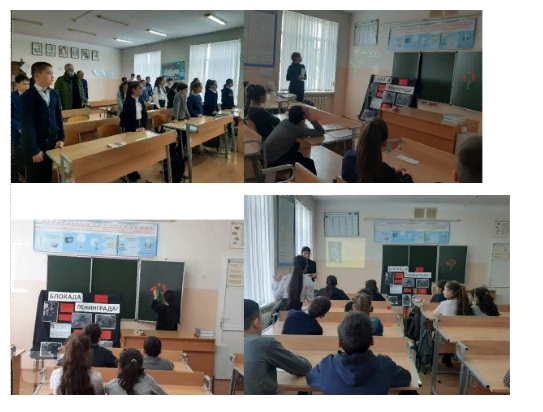 